Unit 1 Geometry Day 1 – 10 ReviewTransformationMapping FormulasMapping FormulasMapping FormulasMapping Formulas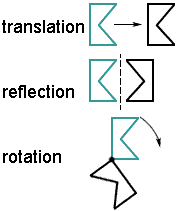 Example:  Translate 5 units right and 3 units down.(x, y) → (______, ______)Example:  Translate 5 units right and 3 units down.(x, y) → (______, ______)Example:  Translate using the vector .(x, y) → (______, ______)Example:  Translate using the vector .(x, y) → (______, ______)90⁰ Clockwise(x, y) → (______, ______)90⁰ Counter Clockwise(x, y) → (______, ______)90⁰ Counter Clockwise(x, y) → (______, ______)180⁰(x, y) → (______, ______)Over the y-axis(x, y) → (______, ______)Over the y-axis(x, y) → (______, ______)Over the x-axis(x, y) → (______, ______)Over the x-axis(x, y) → (______, ______)Over the line y = x(x, y) → (______, ______)Over the line y = x(x, y) → (______, ______)Over the line y = -x(x, y) → (______, ______)Over the line y = -x(x, y) → (______, ______)